St. Matthews Specialty Pharmacy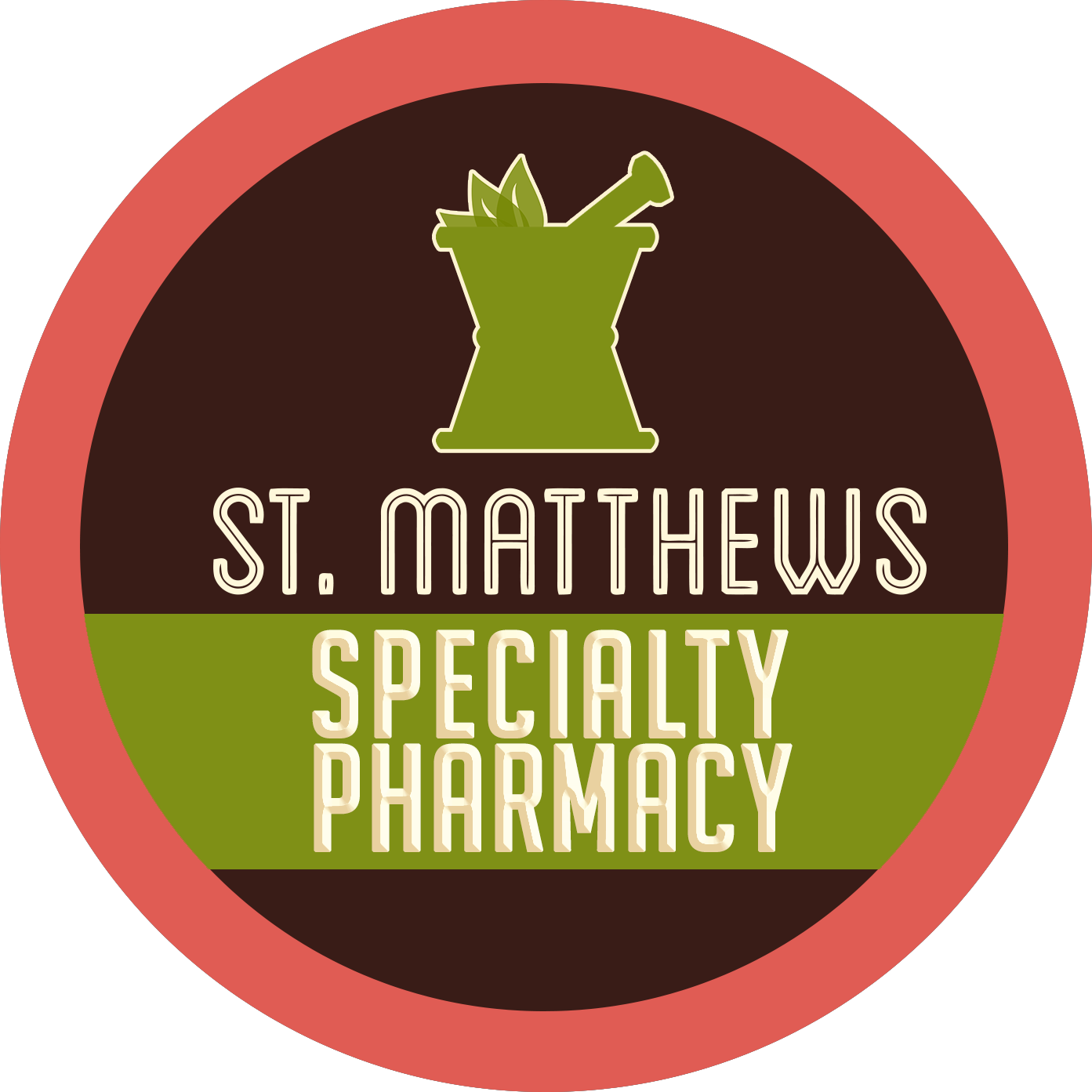 Local and Personalp 844-690-4462| f 844-524-HOPE(4673)PATIENT SATISFACTION SURVEYDear Patient,	Date: 	It is our desire to provide you with the best quality services available. In order to help us maintain our high standards, take a few moments to tell us how we are doing. Please complete and mail it back to us. Thank you.How likely is it that you would use our specialty services to fill your future prescription needs? (please circle) Not at all likely 	Extremely Likely0	1	2	3	4	5	6	7	8	9	10How likely is it that you would recommend St. Matthews Specialty Pharmacy services to a friend or colleague?Not at all likely 	Extremely Likely0	1	2	3	4	5	6	7	8	9	10COMMENTS (OPTIONAL):Signature (optional): 	Rev. 5/10/2019The medications  (and supplies if applicable) were delivered on time❑ YES❑ NOThe medications  (and supplies if applicable) were dispensed correctly❑ YES❑ NOTraining and consultations were effective in educating me or my caregiver on my service / care and /or therapy❑ YES❑ NOEducational  materials  and  instructions  were  adequate  to  educate  me  or  my caregiver on the product(s)❑ YES❑ NOThe staff was courteous and helpful❑ YES❑ NOMy financial responsibilities were explained to me❑ YES❑ NOI receive advice or help when needed❑ YES❑ NOThe services provided made a positive impact on the outcome of my care and/or therapy❑ YES❑ NOI would recommend your service to my friends and family❑ YES❑ NOThe services provided met my needs and expectations❑ YES❑ NO